ИНФОРМАЦИЯ ДЛЯ ШКОЛЬНИКОВ
ШКОЛЬНИКАМ О КНИГЕПодборка ссылок на сайты с материалами о книгах
ПЕРИОДИЧЕСКИЕ ИЗДАНИЯ ДЛЯ ДЕТЕЙБиблиотека детских журналовЯндекс.Каталог: Детские изданияБЕЗОПАСНЫЙ ИНТЕРНЕТИнтернет-портал «ТЫРНЕТ – Детский Интернет»ЭЛЕКТРОННЫЕ БИБЛИОТЕКИ«Школьная библиотека» – вся школьная программа по литературе на одном сайте! Бесплатно и в разных электронных форматах собраны все: от классиков до современников. Книга – твой лучший друг и помощник.БИБЛИОТЕЧНЫЕ УРОКИУроки, которые проводятся в школьных библиотекахПосмотреть презентации библиотечных уроковКНИЖНЫЕ ВЫСТАВКИ. Электронные выставки книг на сайтах  школьных библиотекК 70-летию победы в Великой Отечественной войне1. Дорогами войны2. Русский характер3. Память народная4. Военное детство5. Наш край в годы Великой Отечественной войныК 195-летию со дня рождения И. С. Тургенева (для 7-11 кл.)"Дорога в космос""Спешите делать добрые дела!" Книжная выставка к 100-летию со дня рождения А. Я. Яшина"Вологодские просторы". Книжная выставка к 75-летию образования Вологодской области."Буду стеблем". Книжная выставка, посвящённая творчеству Ольги Фокиной"Детский писатель с морскою душой". К 130-летию со дня рождения Бориса Житкова"Моим стихам...". К 120-летию со дня рождения М. И. Цветаевой  "Душа бессмертна". Посвящается творчеству В.И. Белова200-летие победы России в Отечественной войне 1812 года1150-летие зарождения российской государственностиЧуковский К.И. 130 лет со дня рожденияК 300-летию со дня рождения М.В. ЛомоносоваДостоевский Ф.М. 190 лет со дня рождения"НЕ ЗАБЫТЬ..." Список•	Книги Сергея Михалкова  С.В. Михалкове в ИнтернетБиография писателяСергей Владимирович МихалковНеизвестный Михалков: десять фактов о знаменитом поэте Чтобы помнили Произведения С.В. Михалкова в ИнтернетДетские стихи Сергея Михалкова Стихи, басни Сергея Михалкова Сказки Сергея Михалкова Стихи Сергея Михалкова Книги Э.Н. Успенского в школьной библиотеке

КОНКУРСЫ ШКОЛЬНОЙ БИБЛИОТЕКИ. 2015-2016 УЧЕБНЫЙ ГОД•	На лучшую фотографию о зиме•	На лучшее стихотворение о зиме и новогоднюю историю•	"На лучший рисунок о зиме, Новом годе  и Рождестве»"•	"На лучшее новогоднее украшение"•	"Пусть всегда будет мама!" Конкурс ко Дню матери•	"Дивная осень!" Школьный конкурс рисунков. 1-4, 5-7 классы•	Конкурсы рисунков  "Весёлые стихи" •	"Друзья нашего детства". Конкурс рисунков к произведениям Николая Носоваи Виктора Драгунского (3-4 классы, 5-7 классы).•	"Птица - голос природы". Конкурс на лучший рисунок птиц нашего края и лучшую кормушку для птиц•	"Мои любимые герои". Конкурс рисунков по произведениям Бориса Заходера•	"Золотая осень". Фотоконкурс на лучшую фотографию об осениПОЛЕЗНЫЕ СОВЕТЫПредлагаю посетить страницы сайта школьной библиотеки п.Октябрьский Архангельской обл. Библиотекарь достаточно подробно рассказывает о жанре эссе, его применении в наше время. Она разработала три урока о работе над эссе: 
Урок 1. Особенности жанра эссе. Примеры литературных эссе.
Урок 2. Тема и авторская позиция.
Урок 3. Разновидности эссе. Советы по написанию.

Как писать реферат, какие бывают рефераты? Библиотекарь предлагает три урока по правилам написания реферата:
Урок 1. Структура и оформление реферата.   
Урок 2. Этапы работы над рефератом.   
Урок 3. Оформление списка использованной литературы и ссылок на источники. 
Чтобы узнать об этом, пройдите по ссылке на сайт 
Как писать эссе
Как писать реферат Материалы сайта школьной библиотеки из раздела "В помощь учащимся "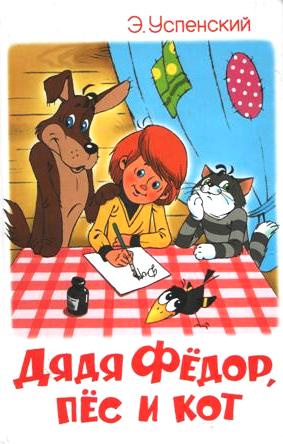 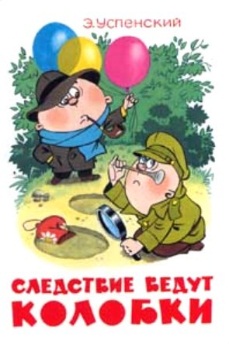 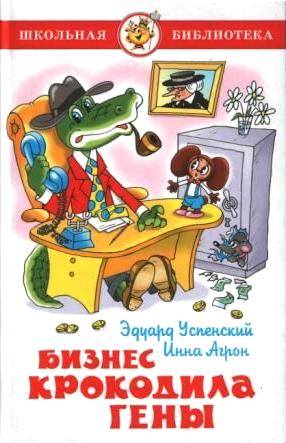 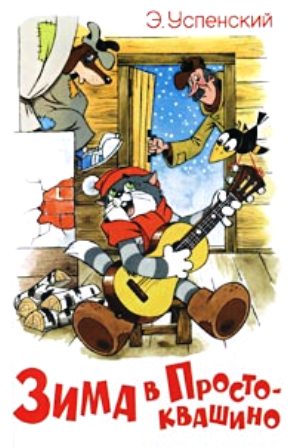 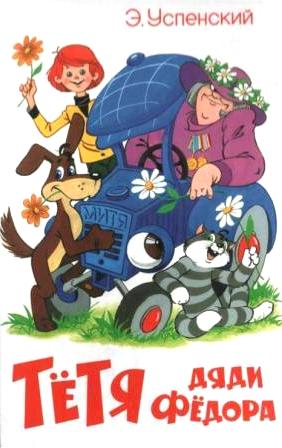 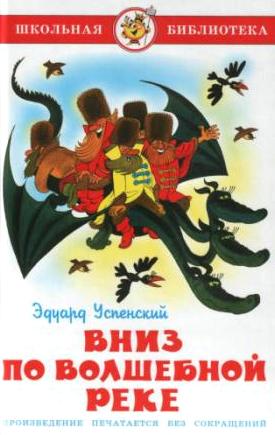 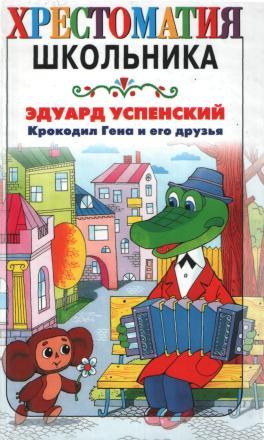 